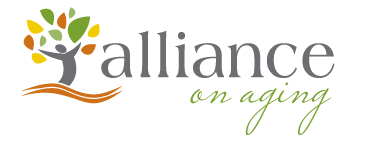 JOB DESCRIPTIONPOSITION TITLE:		HICAP AssistantHealth Insurance Counseling and Advocacy Program (HICAP)COMPENSATION:		Benefitted Position at 35 hours per week				$16-$19 per hour FLSA STATUS:		Non-exemptSUPERVISION:		HICAP Manager, Alliance on AgingLOCATION:			Alliance on Aging Administrative Offices				247 Main Street Salinas, CA 93901SUMMARY:	 The HICAP Assistant will support the HICAP in a variety of areas.  These will include, but not be limited to, those listed below.  ESSENTIAL DUTIES AND RESPONSIBILITIESSuccessfully complete training to become registered as a HICAP counselor with the California Department of AgingProvide Medicare counseling & advocacy to HICAP clients over the telephone and in personEnter client intake information and Public and Media activity into the data base and provide other clerical and administrative assistance as assignedAssist clients with telephone inquiries, scheduling of appointments and forms completionAct as a liaison between counselors and the HICAP ManagerAssure appointments are confirmed & volunteers are notified with the details of their scheduleProvide technical assistance & support to volunteers during/following appointments Provide outreach in the community as assignedPromote the programs of the Alliance on Aging Link clients with community resources and servicesAttend monthly HICAP training meetings and Alliance on Aging staff meetingsOther duties as assignedKNOWLEDGE, ABILITIES, AND SKILLSA strong affinity and concern for the welfare of older peopleBachelor’s Degree in Human Services, Counseling, Gerontology, Social Work, or related fieldBilingual in Spanish and English requiredKnowledge of, or willingness to learn, Medicare benefits and regulations (Individuals are required to receive CA Dept. of Aging mandated training to qualify for HICAP counselor certification.)Knowledge of, or willingness to learn, community resources Computer proficiency including data base applications, word processing, and spreadsheetsFamiliarity with the operations of nonprofit agencies and servicesAbility to work effectively with people in a variety of situations including staff of other agencies Ability to work effectively with people from diverse backgroundsAbility to work independently and effectively as part of a teamExcellent organizational skillsAbility to work primarily in Salinas with flexibility to work at a variety of other sites within Monterey County as necessaryValid California driver’s license, auto insurance, and personal means of transportationProof of eligibility to work in the United States Absence of a criminal record as determined by a fingerprint check through the California Department of JusticeCOMPENSATION AND BENEFITS Non-exempt position, pay range of $16-$19 per hour, DOE. Alliance on Aging Employees working a minimum of 30 hours per week are eligible for a benefits package including health, dental, and vision insurance; a 403B retirement plan with 4% employer contribution after one year of continuous service; accrue two (2) weeks of vacation in year one - three, twelve (12) sick days per year, and eleven holidays (prorated for employees working between 30 and 40 hours). Mileage is reimbursed at the current IRS rate.Applicants can submit resume to: tmckee@allianceonaging.org Alliance on Aging247 Main St.Salinas, CA 93901(no phone calls please.)